	- Решил зарегистрировать ранее возникшее право собственности на жилой дом (правоустанавливающие документы выданы в 1992 году). Необходимо ли уплатить государственную пошлину за государственную регистрацию ранее возникших прав?В силу ст. 69 Федерального закона от 13.07.2015 № 218-ФЗ «О государственной регистрации недвижимости» ранее возникшими правами признаются права, которые были приобретены до 31.01.1998, то есть до вступления в силу Федерального закона от 21.07.1997 № 122-ФЗ «О государственной регистрации прав на недвижимое имущество и сделок с ним».	Согласно пп. 8 п. 3 ст. 333.35 Налогового кодекса Российской Федерации (в ред. Федерального закона от 23.11.2020 № 374-ФЗ) с 1 января 2021 года государственная пошлина не уплачивается за государственную регистрацию возникшего до дня вступления в силу Федерального закона от 21 июля 1997 года № 122-ФЗ  «О государственной регистрации прав на недвижимое имущество и сделок с ним» права на объект недвижимости.С уважением, Пресс-служба Управления Росреестра по Курской области Тел.: +7 (4712) 52-92-75моб.: 8 (919) 213-05-38Bashkeyeva@r46.rosreestr.ruМы в Instagram: https://www.instagram.com/rosreestr46/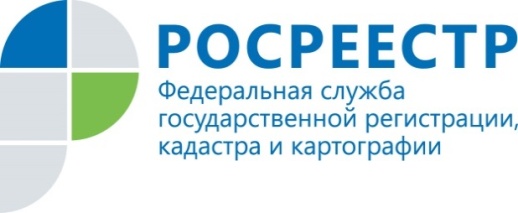 Управление Росреестра по Курской области отвечает на вопросы граждан